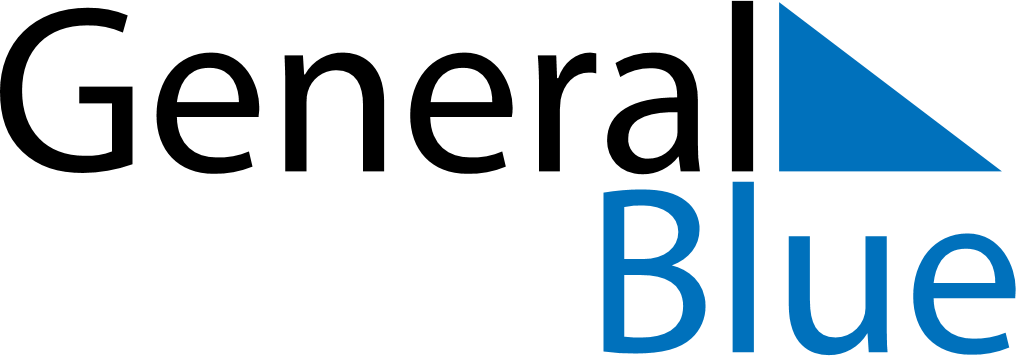 September 2020September 2020September 2020September 2020CroatiaCroatiaCroatiaMondayTuesdayWednesdayThursdayFridaySaturdaySaturdaySunday123455678910111212131415161718191920Yom KippurYom Kippur2122232425262627282930Yom Kippur